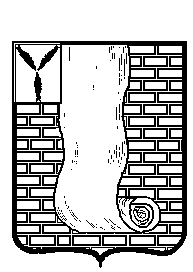 КРАСНОАРМЕЙСКОЕ РАЙОННОЕ СОБРАНИЕСАРАТОВСКОЙ ОБЛАСТИРЕШЕНИЕ                    Изменения, вносимые в Положение о системе оплаты труда и стимулирования работников муниципальных бюджетных и казенных учреждений образования Красноармейского муниципального района Саратовской области, утвержденное Решением Красноармейского  районного Собрания от 18.01.2013 года № 011. Внести изменения в  Приложение № 1 к Положению о системе оплаты труда и стимулирования работников муниципальных бюджетных и казенных учреждений образования Красноармейского муниципального района Саратовской области - Таблица 2 и изложить его в следующей редакции:Приложение № 1к Положению о системе оплаты труда и стимулирования работников            муниципальных бюджетных и казенных учреждений образования Красноармейского муниципального района Саратовской областиТаблица 2Должностные оклады (ставки заработной платы)педагогических работников муниципальных бюджетныхи казенных учреждений образования всех типов и видов, за исключением муниципальных дошкольных образовательных учреждений и дошкольных групп в общеобразовательных учреждениях.Примечание:*выплата заработной платы за счет средств сформированного фонда оплаты труда исходя из среднемесячной начисленной заработной платы наемных работников в организациях, у индивидуальных предпринимателей и физических лиц в предшествующем финансовом году, согласно федеральному статистическому наблюдению. от31.08.2022№63от31.08.2022№63О внесении изменений в Положение о системе оплаты труда и стимулирования работников муниципальных бюджетных и казенных учреждений образования Красноармейского муниципального района Саратовской области»          В соответствии со ст. 144 Трудового кодекса Российской Федерации, ст. 53 Федерального закона от 06 октября 2003 года № 131 ФЗ «Об общих принципах самоуправления в Российской Федерации, Уставом Красноармейского муниципального района  Саратовской области, в соответствии с поручением Президента Российской Федерации от 26 июня 2022 г. № Пр-1117,Красноармейское районное Собрание РЕШИЛО:1. Внести изменения в Положение о системе оплаты труда и стимулирования работников муниципальных бюджетных и казенных учреждений образования Красноармейского муниципального района Саратовской области, утвержденное Решением Красноармейского районного Собрания от 18.01.2013 года № 01, согласно приложению.        2.Опубликовать настоящее  решение  путем  размещения  на   официальном сайте   администрации      Красноармейского   муниципального    района   в    информационно телекоммуникационной  сети «Интернет».         3. Настоящее решение вступает в силу с момента   принятия  и  распространяется  на правоотношения возникшие с 01.09.2022 года.Председатель Красноармейского районного Собрания                                                                Л.В. ГерасимоваГлава Красноармейскогомуниципального района                                                                 А.И. ЗотовПриложение к решению районного Собранияот 31.08.2022 № 63О внесении изменений в Положение о системе оплаты труда и стимулирования работников муниципальных бюджетных и казенных учреждений образования Красноармейского муниципального района Саратовской области»          В соответствии со ст. 144 Трудового кодекса Российской Федерации, ст. 53 Федерального закона от 06 октября 2003 года № 131 ФЗ «Об общих принципах самоуправления в Российской Федерации, Уставом Красноармейского муниципального района  Саратовской области, в соответствии с поручением Президента Российской Федерации от 26 июня 2022 г. № Пр-1117,Красноармейское районное Собрание РЕШИЛО:1. Внести изменения в Положение о системе оплаты труда и стимулирования работников муниципальных бюджетных и казенных учреждений образования Красноармейского муниципального района Саратовской области, утвержденное Решением Красноармейского районного Собрания от 18.01.2013 года № 01, согласно приложению.        2.Опубликовать настоящее  решение  путем  размещения  на   официальном сайте   администрации      Красноармейского   муниципального    района   в    информационно телекоммуникационной  сети «Интернет».         3. Настоящее решение вступает в силу с момента   принятия  и  распространяется  на правоотношения возникшие с 01.09.2022 года.Председатель Красноармейского районного Собрания                                                                Л.В. ГерасимоваГлава Красноармейскогомуниципального района                                                                 А.И. ЗотовПриложение к решению районного Собранияот 31.08.2022 № 63О внесении изменений в Положение о системе оплаты труда и стимулирования работников муниципальных бюджетных и казенных учреждений образования Красноармейского муниципального района Саратовской области»          В соответствии со ст. 144 Трудового кодекса Российской Федерации, ст. 53 Федерального закона от 06 октября 2003 года № 131 ФЗ «Об общих принципах самоуправления в Российской Федерации, Уставом Красноармейского муниципального района  Саратовской области, в соответствии с поручением Президента Российской Федерации от 26 июня 2022 г. № Пр-1117,Красноармейское районное Собрание РЕШИЛО:1. Внести изменения в Положение о системе оплаты труда и стимулирования работников муниципальных бюджетных и казенных учреждений образования Красноармейского муниципального района Саратовской области, утвержденное Решением Красноармейского районного Собрания от 18.01.2013 года № 01, согласно приложению.        2.Опубликовать настоящее  решение  путем  размещения  на   официальном сайте   администрации      Красноармейского   муниципального    района   в    информационно телекоммуникационной  сети «Интернет».         3. Настоящее решение вступает в силу с момента   принятия  и  распространяется  на правоотношения возникшие с 01.09.2022 года.Председатель Красноармейского районного Собрания                                                                Л.В. ГерасимоваГлава Красноармейскогомуниципального района                                                                 А.И. ЗотовПриложение к решению районного Собранияот 31.08.2022 № 63О внесении изменений в Положение о системе оплаты труда и стимулирования работников муниципальных бюджетных и казенных учреждений образования Красноармейского муниципального района Саратовской области»          В соответствии со ст. 144 Трудового кодекса Российской Федерации, ст. 53 Федерального закона от 06 октября 2003 года № 131 ФЗ «Об общих принципах самоуправления в Российской Федерации, Уставом Красноармейского муниципального района  Саратовской области, в соответствии с поручением Президента Российской Федерации от 26 июня 2022 г. № Пр-1117,Красноармейское районное Собрание РЕШИЛО:1. Внести изменения в Положение о системе оплаты труда и стимулирования работников муниципальных бюджетных и казенных учреждений образования Красноармейского муниципального района Саратовской области, утвержденное Решением Красноармейского районного Собрания от 18.01.2013 года № 01, согласно приложению.        2.Опубликовать настоящее  решение  путем  размещения  на   официальном сайте   администрации      Красноармейского   муниципального    района   в    информационно телекоммуникационной  сети «Интернет».         3. Настоящее решение вступает в силу с момента   принятия  и  распространяется  на правоотношения возникшие с 01.09.2022 года.Председатель Красноармейского районного Собрания                                                                Л.В. ГерасимоваГлава Красноармейскогомуниципального района                                                                 А.И. ЗотовПриложение к решению районного Собранияот 31.08.2022 № 63О внесении изменений в Положение о системе оплаты труда и стимулирования работников муниципальных бюджетных и казенных учреждений образования Красноармейского муниципального района Саратовской области»          В соответствии со ст. 144 Трудового кодекса Российской Федерации, ст. 53 Федерального закона от 06 октября 2003 года № 131 ФЗ «Об общих принципах самоуправления в Российской Федерации, Уставом Красноармейского муниципального района  Саратовской области, в соответствии с поручением Президента Российской Федерации от 26 июня 2022 г. № Пр-1117,Красноармейское районное Собрание РЕШИЛО:1. Внести изменения в Положение о системе оплаты труда и стимулирования работников муниципальных бюджетных и казенных учреждений образования Красноармейского муниципального района Саратовской области, утвержденное Решением Красноармейского районного Собрания от 18.01.2013 года № 01, согласно приложению.        2.Опубликовать настоящее  решение  путем  размещения  на   официальном сайте   администрации      Красноармейского   муниципального    района   в    информационно телекоммуникационной  сети «Интернет».         3. Настоящее решение вступает в силу с момента   принятия  и  распространяется  на правоотношения возникшие с 01.09.2022 года.Председатель Красноармейского районного Собрания                                                                Л.В. ГерасимоваГлава Красноармейскогомуниципального района                                                                 А.И. ЗотовПриложение к решению районного Собранияот 31.08.2022 № 63О внесении изменений в Положение о системе оплаты труда и стимулирования работников муниципальных бюджетных и казенных учреждений образования Красноармейского муниципального района Саратовской области»          В соответствии со ст. 144 Трудового кодекса Российской Федерации, ст. 53 Федерального закона от 06 октября 2003 года № 131 ФЗ «Об общих принципах самоуправления в Российской Федерации, Уставом Красноармейского муниципального района  Саратовской области, в соответствии с поручением Президента Российской Федерации от 26 июня 2022 г. № Пр-1117,Красноармейское районное Собрание РЕШИЛО:1. Внести изменения в Положение о системе оплаты труда и стимулирования работников муниципальных бюджетных и казенных учреждений образования Красноармейского муниципального района Саратовской области, утвержденное Решением Красноармейского районного Собрания от 18.01.2013 года № 01, согласно приложению.        2.Опубликовать настоящее  решение  путем  размещения  на   официальном сайте   администрации      Красноармейского   муниципального    района   в    информационно телекоммуникационной  сети «Интернет».         3. Настоящее решение вступает в силу с момента   принятия  и  распространяется  на правоотношения возникшие с 01.09.2022 года.Председатель Красноармейского районного Собрания                                                                Л.В. ГерасимоваГлава Красноармейскогомуниципального района                                                                 А.И. ЗотовПриложение к решению районного Собранияот 31.08.2022 № 63№ п/пНаименование должности Должностной оклад (ставка заработной платы) (рублей)1.Учитель, преподаватель,  учитель-дефектолог, учитель-логопед; преподаватель-организатор основ безопасности жизнедеятельности, допризывной подготовки, руководитель физического воспитания, концерт-мейстер, воспитатель (включая старшего), социальный педагог, педагог-психолог, логопед,  тьютор, педагог-библиотекарь, старший вожатый, инструктор по труду, инструктор по физической культуре, музыкальный руководитель, методист, педагог дополнительного образования, тренер-преподаватель (включая старшего), педагог-организатор, инструктор-методист (включая старшего),советник директора по воспитанию и взаимодействию с детскими общественными объединениями(далее советник)*12972